CHAMPIONNAT DE FRANCE DES CLUBS 10 M 2021/2022FICHE ENGAGEMENT ADULTES (TOUR DÉPARTEMENTAL OU RÉGIONAL)	    PISTOLET	CARABINE     Club :	N° Asso :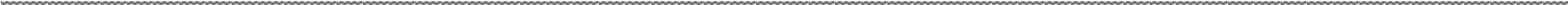 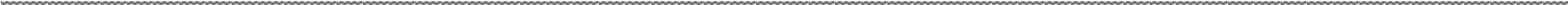 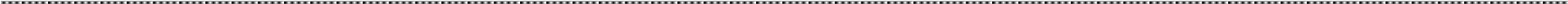 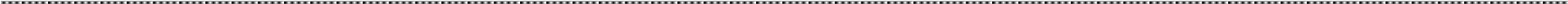 (*) Haut-Niveau : E=Elite, S=Senior, J=Jeune - 2 tireurs inscrits sur les listes Haut niveau maximum. Liste sur le site :http://www.sports.gouv.fr/pratiques-sportives/sport-performance/sport-de-haut-niveau/article/liste-ministerielle-de-sportifs (**) ET=Etranger, 1 seul étranger licencié à la FFTir possible.(***) Un Jeune ou une Dame obligatoire dans la liste des titulaires.(****) Chaque club a la possibilité de faire entrer un seul remplaçant à n'importe quel moment du match de  qualification.Date et signature :Extrait Règlement CDFC 10 M ADULTES 2020/2021 :Suite à l’annulation du championnat de France des clubs 10 m 2020, les classements en division de l’année 2019 ont été maintenus pour la saison 2020.L’échelon régional 2021 déterminera donc les clubs qui peuvent prétendre à l’accession à la 2ème division.En aucun cas, une équipe non complète, c’est à dire non composée de 5 tireurs, ne peut participer à un échelon qualificatif ou à la finale nationale.CAPITAINE DE L'ÉQUIPENOM/PRÉNOM :Tel :E-m@il :NIVEAU DE DIPLÔME :COUPON À RENVOYER A MALARD FabriceCOUPON À RENVOYER A MALARD Fabrice